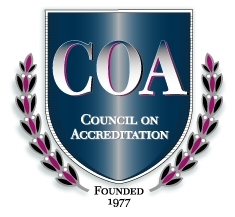 M E M O R A N D U MTO:		BRHPC Board of DirectorsFROM:	Michael De Lucca, President and CEODATE:	DATE:		August 26, 2020SUBJECT:	BRHPC Board Meeting, September 10, 2020 at 5:30 p.m.BRHPC’s Board of Directors Meeting will be held on Thursday, September 10, 2020 at 5:30 p.m. via Microsoft Teams. In preparation for that meeting, you will find the following documents: Agenda (Exhibit A)Minutes of May 14, 2020 (Exhibit B)Treasurer’s Report (Exhibit C)Scorecards (Exhibit D)Strategic Plan (Mailed on 8/10/2020 under separate cover) Executive Committee Minutes (Exhibit E)Please make every effort to participate and be sure to review the meeting material. The Teams meeting information will be emailed to you via Outlook. Should you have any questions, please let me know.  We look forward to our meeting on September 10th. MD/ymfEnclosures